GUIA DE RETROALIMENTACIÓN Nº12 TECNOLOGÍAIº MEDIO Nombre_______________________________________ Curso:_______ Fecha: _______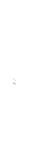 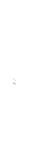 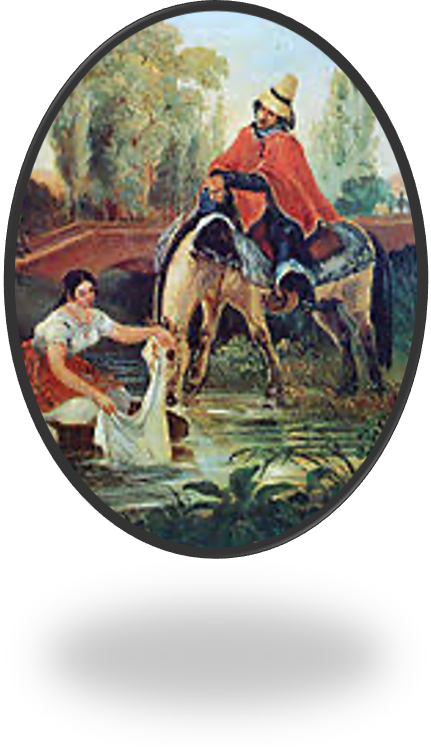 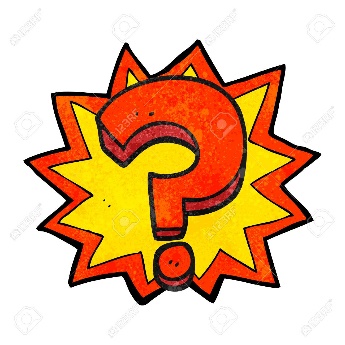 